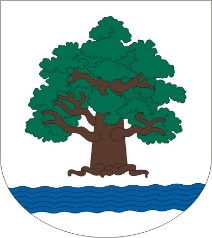 Konstancin-Jeziorna, dnia 21 października 2019 rokuB.0057.100.2019Pani Agata Wilczek Przewodnicząca Rady Miejskiej                wm.Szanowna Pani Przewodnicząca,           Stosownie do § 30 Statutu Gminy Konstancin-Jeziorna przyjętego Uchwałą Nr 141/VI/2011 Rady Miejskiej Konstancin-Jeziorna z dnia  13 września 2011 r. (Dziennik Urzędowy Województwa Mazowieckiego z 2011 r. Nr 208, poz.6258) składam informację           o swej pracy i pracy Urzędu w okresie między sesjami Rady Miejskiej, według stanu na dzień 21 października 2019 roku:14 września 2019 roku Festyn w Parku Zdrojowym ,,Trzeźwo, zdrowo na sportowo” zorganizowany przez Urząd Miasta i Gminy. 17 września 2019 roku VI bieg Tomasza Hopfera.19 września 2019 roku Spotkanie z Panem Robertem Pachem – Komendantem Powiatowym Policji w Piasecznie          w sprawie procedur dotyczących postępowania Policji i Straży Miejskiej względem osób będących pod wpływem alkoholu w miejscach publicznych.19 września 2019 roku Konferencja w nowym ratuszu zorganizowana przez Związek Miast Polskich w sprawie partnerstwa-publiczno- prywatnego.21 września 2019 roku Wyścigi rowerowe na różnych dystansach na terenie naszej gminy zorganizowane przez Poland Bike Maraton przy udziale Gminnego Ośrodka Sportu i Rekreacji oraz Urzędu Miasta            i Gminy.24 września 2019 roku Spotkanie z nauczycielami i młodzieżą z zaprzyjaźnionego miasta partnerskiego Denzlingen (Niemcy).Spotkanie z Burmistrzami Miasta i Gminy Piaseczno Panem Danielem Putkiewiczem i Jego zastępcą Panem Robertem Widzem w sprawie komunikacji na Kierszku.27 września 2019 roku Otwarcie wystawy w Hugonówce inaugurującej Dni Kultury Francuskiej.30 września 2019 roku Spotkanie z przedstawicielami ruchu rowerowego w sprawie koncepcji ścieżek rowerowych na terenie gminy.03 października 2019 rokuWręczenie dyplomów i nagród najlepszym uczniom z okazji Młodego Mistrza Nauki.04 października 2019 rokuPosiedzenie Społecznej Rady ZOZ. Omówiono problemy związane z zatrudnieniem pielęgniarek w szkołach i opieką  stomatologiczną.05 października 2019 rokuUdział w uroczystości z okazji jubileuszu 100-lecia mieszkańca Gminy – Pana Henryka Bojańczyka vel Bujeńczyka.Święto Latawca.06 października 2019 rokuXIII Bieg Papieski w Parku Zdrojowym.08 października 2019 rokuKonwent wójtów i burmistrzów. Omawiano:wspólną komunikację publiczną na terenie powiatu piaseczyńskiego,schronisko samorządowe dla zwierząt w powiecie piaseczyńskim,studium komunikacyjne dla powiatu piaseczyńskiego,powiatową izbę wytrzeźwień.10 października 2019 rokuOtwarcie wystawy fotograficznej w Urzędzie Miasta i Gminy zorganizowanej przez Klub fotograficzny F-8.14 października 2019 rokuDzień Seniora Koło Nr 15 w Słomczynie,Dzień Nauczyciela w Hugonówce. Wręczenie nagród Burmistrza wyróżniającym się w pracy dyrektorom i nauczycielom.16 października 2019 rokuSpotkanie z nauczycielami i młodzieżą z miasta partnerskiego Hranice (Czechy).18 października 2019 rokuJubileusze małżeńskie par, które wspólnie przeżyły 50 i więcej lat.19 października 2019 rokuSpotkanie z seniorami Koła Nr 10 osiedla Grapa.20 października 2019 rokuPrzegląd twórczości artystycznej ,,Wrzosowiska”.21 października 2019 rokuSpotkanie z nauczycielami i młodzieżą  z partnerskiego miasta Pisogne (Włochy). 								Z poważaniem